Почётный Профессор  Образец Заявления №3  В Президиум                                             РАОиФН имени ак. М.В. Ломоносова (г. Москва)От соискателя на английском языке  Фамилия Имя Отчество ________Контактная информация: e-mail: 1111_1111@mail.ru;Тел. (сот.) …..                                           Заявление Я, Фамилия Имя Отчество, согласен на выдвижение и избрание «Почётного профессора» Академии  по Центру «Китайский научный центр Российской академии общественных и фундаментальных наук имени ак. М.В. Ломоносова» – РАОиФН имени ак. М.В. Ломоносова (г. Москва). Даю своё согласие Академии на обработку и хранение моих персональных данных в соответствии с действующим Федеральным законом «О персональных данных» от 27.07.2006 г. № 152-ФЗ.  
На английском языке ____________ Фамилия Имя Отчество Дата: _                 2022 г.__,  подпись:__ __________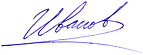 (Ф.И.О.)Будет достаточно эл. подписи, например, _______*фото/скан заявления с Вашей подписью будет достаточно. ** список трудов и Анкета заверяется автором – этого тоже будет достаточно. *** и Ваша научно-творческая  биография + цветное (портретное) фото для размещения на оф. сайте Академии  https://раоифн.рф   .